IPCA Spring 2015 Conference Registration FormName: _______________________________ License IDPH 052:________________________	Company: ___________________________________________________________________	Company Address: ____________________________________________________________	City: ______________________________ State: ___________________ Zip:______________	Phone: ___________________________________ Fax: _______________________________Co. E‐mail: ____________________________ Indiv. E‐mail: ___________________________Payment InformationCheck (payable to IPCA) enclosed.Charge my: Visa, MasterCard, AmexCard #:____________________________________Exp. Date:___________Sec. Code:________Cardholder Name: ______________________________________________________________Signature:_____________________________________________________________________10460 North Street	For the Illinois Pest Control Association Spring 2015 Conference 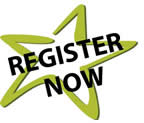 Join us for the IPCA Spring Conference on March 10-11 at Holiday Inn Itasca. SPECIAL EARLY BIRD PRICING AVAILABLE UNTIL JANUARY 1, 2015. REGISTER TODAY AND SAVE!!Do you need certification credits in IL, or IN? Do you want to meet with vendor reps and learn about the latest products and services to better your business? Is education for yourself and your employees a goal in 2015 and beyond? If the answer is yes to any of these then the IL Spring Conference is the place to be! You’ll hear from exciting speakers, have access to the premiere exhibit hall and of course be able to catch up and network with colleagues from the area. This year keynote speakers Gail Getty and Dr. Austin Frishman will be presenting fresh information on ants, bed bugs, and the latest on a multitude of pests and control techniques. Just complete the back of this form and send it back to us to reserve your seat today!For the full conference schedule visit us at www.ipcaonline.org3 Ways to Register for the ConferenceHotel Information This year IPCA has setup a special rate of $89 for attendees that need hotel rooms during the conference. Call 630-773-2340  by February 23, 2015 to receive the speical rate and reserve a room.Holiday Inn Itasca860 W Irving Park RoadItasca, Itasca  60143Phone 630-773-2340  Fax 630-773-3909Registration FeesIPCA Members – EARLY BIRD(Through January 1, 2015)Non-Members – EARLY BIRD(Through January 1, 2015)March 10 PM       $37         $47March 11 AM       $37         $47March 11 PM       $37         $47IPCA Members Receive a Discount for Attending Multiple SessionsIPCA Members Receive a Discount for Attending Multiple Sessions2 Segments     $84 (please specify above which two segments)     $124 (Please specify above which two segments)3 Segments     $124     $174